Applicant InformationEducationCurrent Employment, if anyBlogs, websites, social media pagesLanguage skillsYour writingPlease submit this application, and the following documents:a cover letter explaining your interest in participating,your resume or CV,a writing sample in your native language,and a writing sample in English,to info@ariliterature.org by September 30, 2017.  Other notes:All applicants will be considered for the program without discrimination of race, color, religion, sex, sexual orientation, gender identity, national origin, or disability status.Please note that you will be placed in a room with a roommate. (Only same gender) roommates will be chosen by lottery drawing. If you have any special needs, physical restrictions, food restrictions, seasonal or other allergies or other conditions that program staff should be aware of please describe in the space below:Project partners: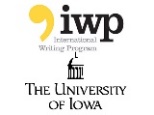 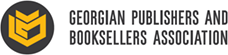 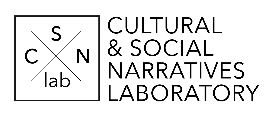 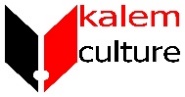 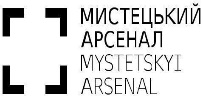 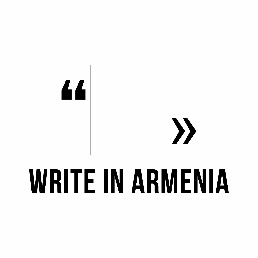 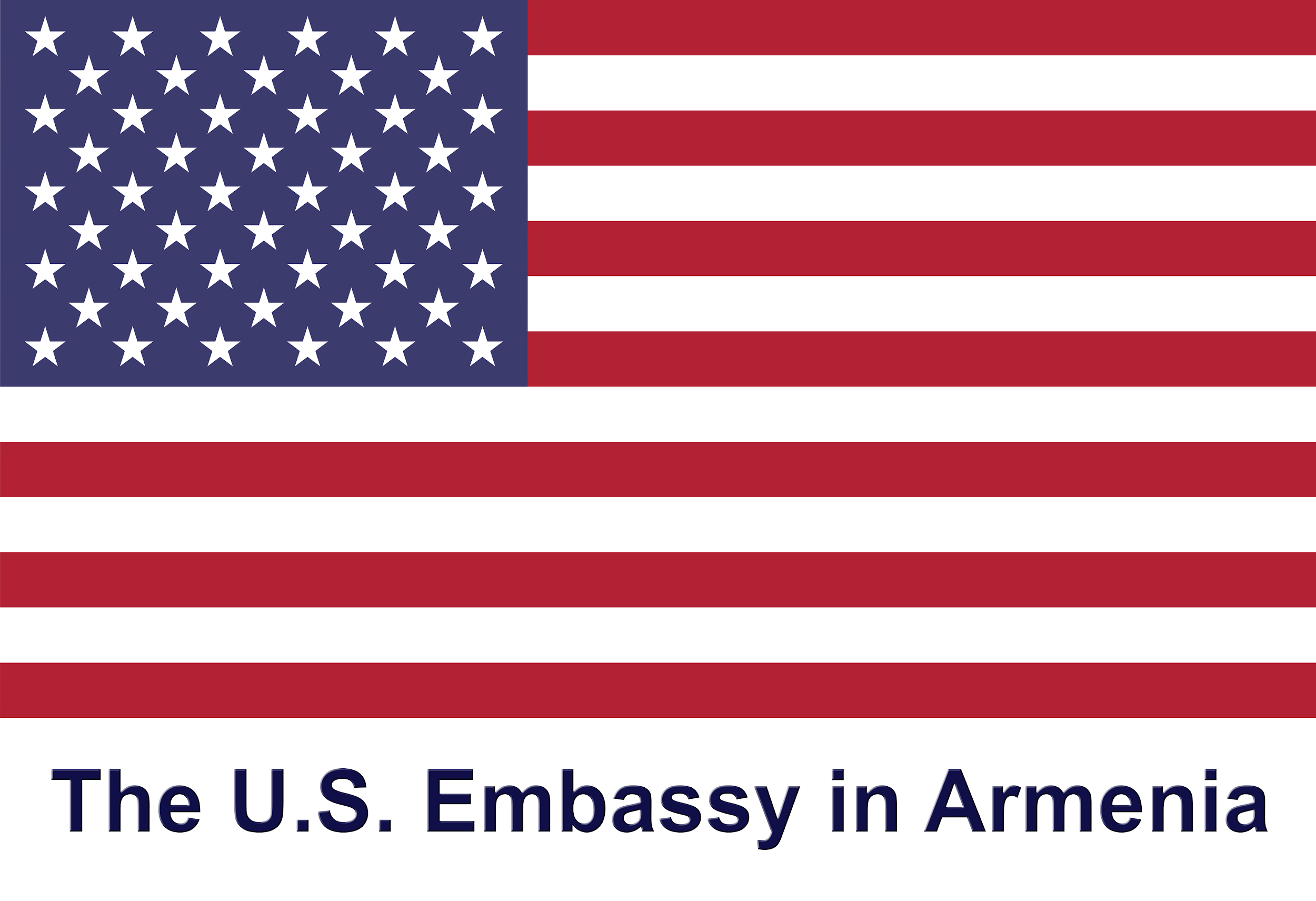 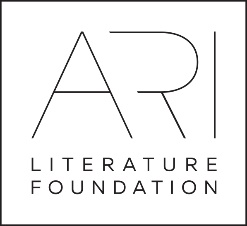 Application formApplication formApplication formFull Name:LastFirstGender:Male Female Address:Street AddressStreet AddressStreet AddressStreet AddressApartment/Unit #CityCityCityZIP CodeCountry Phone:EmailInstitution:Specialization:From:To:Did you graduate?YESNODegree:Company/ Organization:Position:You blog or website link:Facebook page link:Twitter page link:FluentFunctionalFairWeakEnglishOther please addOther please addCurrent focus or theme in writing:Preferred writing style or form:Publications, if anyWhere did you learn about the program